Vineyard Estates Neighborhood Association Board Meeting  - Thursday, June 28, 2012MinutesThe meeting was called to order by VENA President, Richard Bothwell, at 7:15 pm Pat Verrelle’s home.  The board members in attendance included the following:  Richard Bothwell	 	Donna Daniello			Tony HuffmanPat Verrelle      	Absent: Regina Barela, Aaron Brundage, Elizabeth Meek (available by phone), Diana BoomershineTreasurer’s Report -  Dues should be mentioned on the postcard that we send out to our membership announcing our general meeting in August. Paid $10 dues to the Public Regulation Committee of New MexicoVice President’s Report – Liz Meeks send an email update on two issues: Vineyard Sign Repair and Weeds on Ventura. See Old business below. Secretary’s Report – Donna Daniello   - commented that documenting all the comments is sometimes difficult because of distractions and not hearing the entire comments. Pat Verrelle suggested an audio deviceTony Huffman will look into purchasing one to be used at the next general meeting.  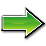 President’s Report – Richard Bothwell  - Will look into sign repair companies.	                                                      Website Management Update – Roy Evans continues to work out details to improve website. Old Business – Sign Repair Liz Meek’s email: Sign repair price is expensive. Question – how to move on from the issue. Suggestions;  look for cheaper alternative, ask homeowners in the Vineyard I to contribute to the repair (supplementing VENA’s cost),  just replace letters with no wall repair, ask homeowner behind to pay for stucco. Discussion followed. Board is in agreement that the sign needs to be repaired. Check out TJ Welding Weeds on VenturaLiz Meek’s email – called 311 twice and no fix done. Called Jessica Gonzales (Brad Winter’s liaison)and was told that a requisition has officially been placed with the Parks and red department. She had no specific timeframe as to when the work would be done. Liz will keep us updated on the situation.New Business –There will not be a July Board Meeting. Membership Meeting will be held the Tuesday, August 28th at United Covenant Methodist Church Martin Heinrich’s office to present at meetingRichard Bothwell to contact Roy Evans re getting email information. 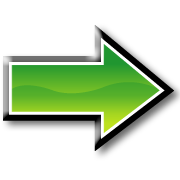 Send out postcard with date, location, time, purpose (annual general membership meeting, dues ($20 yr. August – July) Liz Meeks has postcard info format – address resident of current resident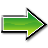 Post the details of card on the website (ask for email address on website). Need to  identify board members and the status of each. Determine our needs for coming year. Tony Huffman will send out board member list. 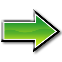 FYI – lots of activity at 7900 Wilshire: crime, loud parties. Carrington NE –car theftAdjourn - At 8:25 Tony Huffman made a motion to adjourn the meeting. Pat Verrelle seconded the motion.  Submitted by:___________________						_______________Donna Daniello, VENA Secretary					July 30, 2012